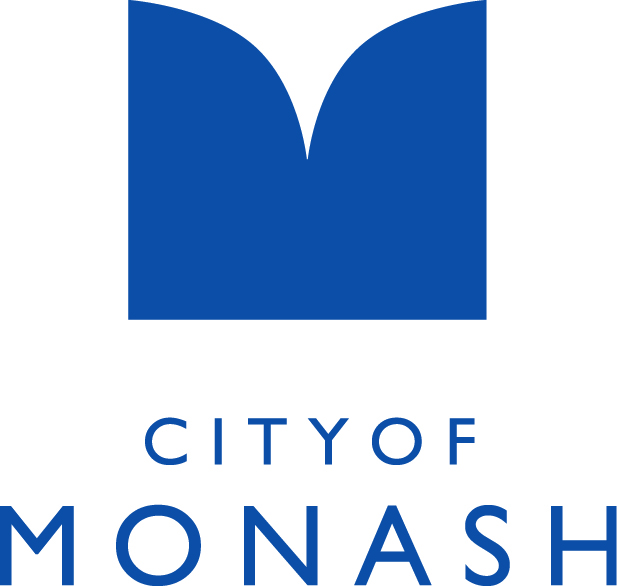 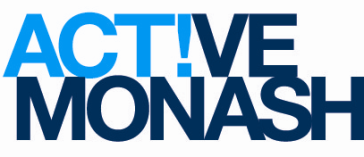 Active Reserves Facility Hierarchy Active Monash 		Policy DocumentAdopted Feb 2018Active Reserves Facility HierarchyThe Active Reserves Facility Hierarchy creates distinct facility provision categories based on a five level hierarchy system applied to Monash sport facilities.  The key categories and/or classifications are:Class A – Regional/Municipal FacilitiesClass B – District Facilities Class C – Local FacilitiesClass D - Other School – School FacilitiesSports Ground StandardsIn order to provide an integrated and coordinated service for sports ground and pavilion provision a  classification system of four grading levels (Class A, B, C, D and school) has been developed to guide the level of sport facility provision and playing surface standards across the municipality.  The classifications are consistent with Active Monash’s proposed Fees and Charges Policy and informed by:a recent review of Council’s strategies and policies; benchmarking against other local governments; consideration of relevant State Sporting Association facility standards; and an analysis of current community needs and recent pavilion redevelopment projects. The classifications are directly linked to facility provision standards and sports ground maintenance service levels to deliver the service outcomes required.  Regional / municipal facilities generally require a higher level of maintenance and may support features such as spectator areas, fencing, additional change rooms, event car parking etc.  In comparison, local facilities require amenities and playing surfaces that are safe and fit-for-purpose.There will be one, two or three levels within the hierarchy of provision for each sport.  The main factor influencing the number of levels is the quality and scale of facilities required dependent of the number of participants.  For example, sports such as Australian Rules Football (AFL) will typically have three levels within the hierarchy of provision to accommodate different standards of participation, whereas a sport such as baseball, which has a lower participation (e.g. compared with AFL), are more likely to have one or two levels within the hierarchy of provision.The hierarchy levels and classifications will help guide future developments and infrastructure improvements.  Note: It is acknowledged that many existing facilities will not comply with the aspirational Sports Ground Support Infrastructure Standards (Table 3) for each sporting code according to its classification within the hierarchy of provision but these standards, where possible and feasible to do so, will be used to guide future infrastructure development.
DefinitionsA variety of sports ground standards exist within the municipality. Sports grounds are classified so that a higher standard of ground (i.e. Class A) is charged at a higher rate than a ground of a lower classification (i.e. Class C). Sports facility classifications are as follows: 1.1	Regional/Municipal Facilities (Class A) Class A facilities will principally attract people from within and outside of Monash, and will be built and maintained to a premier standard for that sport.  They will cater for senior training and competition for teams in a high level including State-wide competition, and may have the capacity to host state/national standard matches/competitions. These venues serve the whole municipality and will provide the highest level sporting facility for a particular sporting code in Monash.Class A venues tend to cater for premier level sport e.g. premier or district level (cricket), AFL U18 Championships (formerly Teal Cup), VFL, National Premier League (soccer). A limited number of facilities in Monash are required to meet the higher standard provision. Examples of existing/proposed Class “A” sports grounds are:Central Reserve North & South, Glen WaverleyWarrawee Park, OakleighJack Edwards Reserve (Senior Pitch), OakleighHolmesglen Reserve, Ashwood1.2	District Facilities (Class B) Class B facilities will principally attract people from within Monash, and will cater for senior and junior training and competition and are normally the home ground facility for clubs. If required and pending availability, these clubs may also access local facilities (class C) in addition their home ground (class B) facility.  Class B facilities are the most commonly provided standard for sports grounds and generally cater to consistent demand by tenant clubs on a seasonal basis. They may also be used occasionally for sub-regional events. Class B facilities primarily cater for higher level senior sports e.g. sub-district (generally on turf wickets), Division 1 or A-B grade (AFL), National Premier League Division 1 (soccer).Examples of existing/proposed Class “B” sports grounds are:WA Scammell Reserve, Oakleigh South (Note: Pavilion “A”)Mulgrave Reserve (East), Wheelers HillMount Waverley Reserve, Mt Waverley Meade (Clayton) Reserve, ClaytonPinewood Reserve, Mt WaverleyEssex Heights Reserve, AshwoodNapier Park Reserve (North), Glen WaverleyGardiners Reserve (South Pitch), BurwoodScotchmans Run Reserve, Oakleigh East1.3	Local Facilities (Class C) Class C facilities usually cater for a lower grade of sport such as junior training and competition and in some cases local level senior training/competition and/or as over flow/training facilities. Generally local facilities are built and maintained to a class C standard level and are suitable for the level and type of sport being played (i.e. fit-for-purpose). Class C facilities primarily cater for junior sport and local level senior sport e.g. 3rd or 4th grade (cricket synthetic wickets), C or D grade (AFL). Class C facilities provide Council with the ability to cater for peaks in demand, seasonal and occasional usage. Examples of existing/proposed Class “C” sports grounds are:Larpent Reserve, Glen WaverleyJingella Reserve, AshwoodFreeway Reserve, MulgraveTally Ho Reserve, SyndalArgyle Reserve, HughesdaleJordan Reserve, ChadstoneLum Reserve, Wheelers HillBrandon Park Reserve, Wheelers HillColumbia Park Reserve, Wheelers Hill (Note: Pavilion “B”)Gardiners Reserve (North Pitch), BurwoodAshwood Reserve, AshwoodGlen Waverley North Reserve, Glen Waverley1.4	Other (Class D)Other facilities and surfaces exist within the municipality that lie outside the class A, B and C framework such as: sporting venues that have a unique set of maintenance and service standards such as:Stan Riley Reserve (BMX), Oakleigh SouthDrummies Bridge Reserve (Pony Club), Glen WaverleyElectra Reserve (Croquet Club), AshwoodFreeway Reserve (Archery Range), MulgraveCentral Reserve Athletics (turf) Track, Glen Waverley (the track is mown twice per week with a cylinder mower and line-marked once a fortnight)Davies Reserve Athletics Track, Oakleigh SouthWaverley Women’s Netball Centre (indoor & outdoor netball courts), Wheelers HillSynthetic sports grounds:Jack Edwards Reserve (Junior Pitch), OakleighGardiners Reserve (Central Pitch), Burwood1.5	School FacilitiesSchool facilities and surfaces exist within the municipality on State Government (Department of Education) land.  Some school sports grounds and facilities are maintained by Council for club and community use outside of school hours such as:Ashwood High School (Netball & Cricket)Glendal Primary School**Mount Waverley Secondary College**Mount View Primary SchoolSouth Oakleigh Primary SchoolWheelers Hill Secondary College**Subject to development of licence or joint-use agreement.Sports Ground Maintenance Service LevelsThe classification of a sports ground determines the sports ground’s maintenance service level. Generally, the higher the classification, the higher the maintenance service level provided, reflecting the mowing regime, irrigation and drainage provided, standard and type of sport played, whether there is a turf wicket and how often each sports field is used.  These category classes are a guide only and may change to reflect changes in sports field usage and the level of sport being played. Indicative sports ground maintenance standards are detailed in Table 1 – Indicative Maintenance Service Levels.Table 1: Indicative Sports Ground Maintenance Service Levels       Pavilion StandardsCouncil provides a range of sports pavilions for sporting and community use.  The standard components included in pavilions are reflective of their classification under this hierarchy.  	Regional/Multi-Purpose Community Facilities (Class A)Regional/multi-purpose pavilions provide the pavilion infrastructure to accommodate regional level competition such as premier cricket (Central Reserve) or State League Rugby Union (Holmesglen Reserve).  Currently there is no regional level AFL football played in Monash.  These facilities are able to accommodate a number of users and can address the shortfalls in available community meeting space. Multi-purpose spaces are designed to accommodate seasonal users and public hiring. This is a community facility with sports club component and best suited to locations with adequate parking, multiple fields and proximity to transport and with minimal site restrictions.  These facilities often form part of a community hub or sporting precinct e.g. Central Reserve. 	General Sports Pavilions (Class B)General sports pavilions are suitable for senior level competition and include limited social space for local club social functions, user groups or casual events.  They are the home base for most clubs in Monash.  Local sport pavilions provide for multiple seasonal users and use by the wider community. Generally these facilities include change room, amenities, basic kitchen/kiosk facilities and separate provision of social space.  The primary purpose of the pavilion is to facilitate and support participation in sport at a local level.   	Minor Sports Pavilions (Class C) Minor Sports Pavilions provide base level facilities for participation primarily in junior sport and may be used as a secondary facility by seasonal clubs in conjunction with casual sports users and schools. The pavilion provides basic change rooms and amenities. These facilities may act as a satellite pavilion for a larger club for junior sports, low-level senior sports or where clubs training at these venues have access to additional facilities. These types of pavilions can be used casually by a number of different groups. As with Class B pavilions, the primary purpose of Class C pavilions is to facilitate and support participation in sport.Scale of Future Pavilion RedevelopmentsThese classifications provide a transparent framework for the provision of pavilion upgrades. The average footprint and cost for pavilion redevelopments proposed under the hierarchy is detailed in Table 2. 
Table 2: Indicative Size and Budget Guide for Pavilions Redevelopments*Important Notes:1.	These are indicative maximum sizes and costs for Class A, B & C Pavilions that are female friendly and service a single sports ground. They are a guide only and budget estimates will need to be adjusted annually by CPI. 2.	Pavilion footprints and estimated costs will vary according to:multi-use potential to cater for broader community access;existing site limitations and latent conditions e.g. landfill and leachate sites;the code and level of sport being played;the size and number of sports ground/s and number of clubs at the reserve; andthe range and cost of ESD elements incorporated into the design.Non-standard ComponentsCouncil will only consider including non-standard, additional components or larger space provision in pavilion redevelopments if they are fully funded by Clubs (refer Table 3).  Council may consider co-contribution in partnership with clubs where there is evidence of need, high participation and significant community benefit outcomes following the presentation of a business case by clubs and evidence of club contribution. These cases will be rare and considered on a case by case basis.These standards have been developed with consideration given to relevant State Sporting Association facility guidelines. The standards also incorporate accessibility and gender equity (i.e. female friendly) principles.  In keeping with the stated principles, all non-standard development components will be funded by the club if they are to be included in facility development. To ensure consistency and clarity, Table 3 details key elements and identifies Council versus club funding responsibility for these components.Table 3: Non Standard Elements for New Build/Significant RedevelopmentsClassificationsMonash Pavilions and Sports Grounds have been classified as detailed in Table 4:  Pavilions and Sports Grounds Classifications.Table 4: Pavilion and Sports Ground Classifications*Classification to be reviewed following redevelopment in 2021-2022 and/or 2022-20233.     Active Monash Capital Works Priorities FrameworkThe Active Monash Capital Works Priorities Framework is a prioritisation model for identifying capital works priorities for the next 10+ years for the City of Monash sport and recreation assets (such as pavilions, sports lighting, playgrounds and sport and recreation infrastructure) by applying a transparent framework to rank projects in order of redevelopment priorities based on a clear and justifiable methodology.  Sports Ground Support Infrastructure and Sport Code Component ProvisionSports ground support infrastructure includes items such as playing field fencing, irrigation systems, floodlighting, scoreboards and training nets.The establishment of support infrastructure standards for each sports ground grading level enable the identification of infrastructure gaps, programming of capital improvements and provide fair and transparent guidelines for potential infrastructure improvements based on providing facilities that are fit-for-purpose.The range of facility components and support infrastructure varies within each level of the hierarchy of provision and within sporting codes. Table 5:  Sports Ground Support Infrastructure Standards and Table 6: Component Provision per Sporting Code detail the proposed standard and range of components and infrastructure for each level of hierarchy that Council aspires for each sporting code.  It should be noted that some sporting facilities within Monash do not currently comply with these proposed components per hierarchy level.  These standards are aspirational and where it is possible and feasible to do so, they will be used to help guide future infrastructure development.Support infrastructure works prioritiesSports ground support infrastructure works will be assessed and ranked in order of priority for development in accordance with the Active Monash’s Capital Works Priorities Framework and will endeavour to close gaps in provision standards and components as detailed in Table 5 – Sports Ground Support Infrastructure Standards and Table 6: Component Provision per Sporting Code  Capital works priorities, once identified, may be presented to Council for funding consideration as part of the annual capital works budget process.  Delivery of capital works projects will be subject to Council budget adoption.Table 5: Sports Ground Support Infrastructure Standards (aspirational)
Table 6: Component Provision per Sporting Code (aspirational)
REVISION SUMMARYAmmendments to Classificiations following facility redevelopment and/or upgrade:Revision DateApprovedSignature1June 2018Manager Active Monash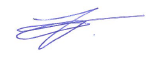 2August 2019Manager Active Monash        3March 2021Manager Active MonashRevision DateApprovedSignature4May 2022Manager Active MonashFacility ClassificationMaintenance Service LevelRegional/MunicipalClass AMowing category 1 location (provision for 2 mows if required, dependent on growth levels)Warm season grass priority.A cultural program including an annual fertiliser program, renovation practices, a pesticide program including preventative applications and regular inspections. DistrictClass BSenior sport played or sports fields utilised during summer and winter seasons where a senior sport is played at least during one of these periods.Mowing category 2 location (generally one mow per week unless turf wicket).Turf wicket ovals receive 2 mows per week when required to allow faster ball roll through the outfield.A cultural program dictated by budget parameters and routine inspections including an annual fertiliser program, renovation practices, a pesticide program including preventative applications and regular inspections. Local Class CLocal level senior sport, junior sport or overflow ground.Mowing Category 2 (generally one mow per week)A cultural program dictated by budget parameters including an annual fertiliser program, renovation practices, a pesticide program and regular inspections. Other e.g. Class DMinimal or specialised mowing regime for schools or site specific e.g. Drummies Bridge Pony Club, Central Reserve Turf Athletics Track, Freeway Archery Range etc.ClassificationA *B *C *Indicative footprint incl. spectator shelter(Est. social space approx. 20% of footprint)600 m2(120 m2 )500 m2(100 m2 )350 m2(60 m2 )Est. Cost @ $4,500 per m2$2,700,000$2,250,000$1,575,000Design, Project Management & Contingency Costs (+25%)$675,000$562,500$393,750Sub-Total$3,375,000$2,812,500$1,968,750Adjust annually for CPI 2%$67,500$56,250$39,375Total Estimated Cost (2019/20)$3,442,500$2,868,750$2,008,125Adjust annually for CPI 2%$68,850$57,375$40,162Total Estimated Cost (2020/21)$3,511,350$2,926,125$2,048,287ItemCouncil ContributionClub ContributionSeparate additional kitchen or kitchens above specification in Table 5Nil %100%All non-essential, non-fixed kitchen appliances e.g fridges, freezers, deep fryers, microwaves, bain maries, coffee machines  etcNil %100%BarNil %100%Additional Medical/Strapping RoomNil %100%Meeting RoomNil %100%OfficeNil %100%GymnasiumNil %100%Additonal StorageNil %100%Security system (alarm & panel sensor)100%Nil%Additional Security system (such as CCTV)Nil %100%Security Monitoring* *Council approval required - referCCTV Surveillance System PolicyNil % Note: In special circumstances Council may contribute funds for CCTV 100%Extended club social/meeting spaceNil %100%Heating100% for social room only100% for area other than socialCooling SystemCouncil will only provide ceiling fans & natural ventiflation to facilitate air flow in the social room, if cooling is not included as part of the heating option i.e. split system100%Electronic/LED ScoreboardsNil %100%Council equipment shed100%Nil %Synthetic Cricket Wicket (upgrade or new for training and centre wickets)Conrete base (structural component)Synthetic surface Refer to Cricket Wicket Policy 2021Sports field lighting (upgrade or new installation)Refer to Monash Sports Floodlighting Policy 2021 Refer to Monash Sports Floodlighting Policy 2021 Sports field lighting maintenance and operationRefer to Monash Sports Floodlighting Policy 2021Refer to Monash Sports Floodlighting Policy 2021Name of Sports GroundName of Sports GroundPavilion  ClassificationSports Ground ClassificationLevel of Sport PlayedCurrent Winter Capacity Hours (max recommended hrs per week)1Argyle ReserveArgyle ReserveClass CClass CLocal152Ashwood Reserve (North)Ashwood Reserve (North)Class CClass CLocal153aAshwood HS (Cricket)Ashwood HS (Cricket)Class DOtherLocal (school)TBC3bAshwood HS (Netball)Ashwood HS (Netball)Class Dn/aLocal (school), 12 outdoor netball courtsNA4Batesford ReserveBatesford ReserveClass CClass CDistrict & Local155Brandon Park ReserveBrandon Park ReserveClass CClass CLocal156Brentwood ReserveBrentwood ReserveClass BClass CLocal & District157Caloola ReserveCaloola ReserveClass BClass CLocal & District158Capital ReserveCapital ReserveClass BClass CLocal & District159Carlson ReserveCarlson ReserveClass CClass CLocal & District1510aCentral Reserve (Athletics)Central Reserve (Athletics)Class COther*Local & District (turf track) - Senior & Little AthleticsIn summer the track is mown 2x per wk with a cylinder mower & line-marked once a fortnight.10bCentral Reserve SouthCentral Reserve SouthClass AClass ARegional & District (turf)2010cCentral Reserve NorthCentral Reserve NorthClass AClass ARegional & District (turf)2011Columbia Park ReserveColumbia Park ReserveClass BClass CLocal1512aDavies Reserve (Athletics)Davies Reserve (Athletics)Class COtherLocal - Little AthleticsIn summer grass track is mown 1-2x per wk with a cylinder mower & line-marked once every 2-4 wks.12bDavies Reserve Infield (Soccer)Davies Reserve Infield (Soccer)Class CClass CLocal2013Electra Reserve (Croquet)Electra Reserve (Croquet)Electra Community CentreOther2 croquet courtsNA14Essex Heights ReserveEssex Heights ReserveClass BClass BDistrict (turf)1515aFreeway Reserve Change rooms (Cricket)Freeway Reserve Change rooms (Cricket)Class CClass CLocal (no social room)1515bFreeway Reserve Change rooms (Soccer)Freeway Reserve Change rooms (Soccer)Class CPitch 1 (Main) - Class CLocal & District1515bFreeway Reserve Change rooms (Soccer)Freeway Reserve Change rooms (Soccer)Class CPitch 2 - Class CLocal1515bFreeway Reserve Social Pavilion (Soccer)Freeway Reserve Social Pavilion (Soccer)Class B Note: No change facilityPitch 2 - Class CLocal1515bFreeway Reserve Social Pavilion (Soccer)Freeway Reserve Social Pavilion (Soccer)Class B Note: No change facilityPitch 3 - Class CLocal1515cFreeway Reserve Archery RangeFreeway Reserve Archery RangeClass DOtherLocal, District, Municipal & State eventsNA16aFregon Reserve (North)Fregon Reserve (North)Class BClass CLocal & District1516bFregon Reserve (South)Fregon Reserve (South)Class BClass BLocal & District2017aGardiners Reserve (North, Pitch 3)Gardiners Reserve (North, Pitch 3)Class CClass CLocal 1517bGardiners Reserve (Middle)Gardiners Reserve (Middle)Class CSyntheticLocal & DistrictNA17cGardiners Reserve (South)Gardiners Reserve (South)Class BClass BDistrict, NPL15018Gladeswood Reserve (Baseball)Gladeswood Reserve (Baseball)Baseball CBaseball BLocalTBC19Glen Waverley North ReserveGlen Waverley North ReserveClass BClass CLocal & District1520Holmesglen Reserve Holmesglen Reserve Class AClass ADistrict & Regional2521aJack Edwards Junior Jack Edwards Junior Class BSyntheticLocal & DistrictNA21bJack Edwards Senior Jack Edwards Senior Class AClass ARegional, NPL1521bJack Edwards Senior Jack Edwards Senior Class AClass A(turf on sand profile)1522aThe Oaks, Jells Park (in development)The Oaks, Jells Park (in development)n/aClass BLocal1522bThe Ashes, Jells Park (in development)The Ashes, Jells Park (in development)n/aClass BLocal1522Jingella ReserveJingella ReserveClass CClass CLocal1523Jordan ReserveJordan ReserveClass CClass CLocal1524Larpent ReserveLarpent ReserveClass CClass CLocal1525aLum Reserve EastLum Reserve EastClass CClass CLocal1525bLum Reserve WestLum Reserve WestClass CClass CLocal1526Mayfield ParkMayfield ParkClass CClass BLocal & District1527Meade (Clayton) Reserve Meade (Clayton) Reserve Class AClass BDistrict & Local (turf)1528Mt View PSMt View PSn/aClass DLocal (school)TBC29Mt Waverley ReserveMt Waverley ReserveClass AClass BDistrict & Local (turf)1530aMulgrave Reserve (East)Mulgrave Reserve (East)Class A*Class B+District & Local (turf on sand profile)2030bMulgrave Reserve (Middle & West)Mulgrave Reserve (Middle & West)Class A*Class CLocal & District1531aNapier Park (West) ChangeroomsNapier Park (West) ChangeroomsClass CBaseball B (diamond 2)Local & District1531bNapier Park (East) Social PavilionNapier Park (East) Social PavilionClass BBaseball A (diamond 1)District & Regional2031cNapier Park (South -Dick Mason – 2 fields)Napier Park (South -Dick Mason – 2 fields)Class CBaseball C (diamond 3)Local & District2031cNapier Park (South -Dick Mason – 2 fields)Napier Park (South -Dick Mason – 2 fields)Class CBaseball C (diamond 4)Local & District2032Pinewood ReservePinewood ReserveClass CClass BLocal & District (turf)1533aPrinces Hwy Reserve EastPrinces Hwy Reserve EastClass CClass CLocal1533bPrinces Hwy Reserve WestPrinces Hwy Reserve WestClass AClass BLocal & District2034Scotchmans Run ReserveScotchmans Run ReserveClass CClass BLocal1535Southern ReserveSouthern ReserveClass CClass CLocal1536South Oakleigh SCSouth Oakleigh SCn/aClass DLocal (school)TBC37South Oakleigh PSSouth Oakleigh PSn/aClass DLocal (school)TBC38Tally Ho ReserveTally Ho ReserveClass CClass CLocal1539Warrawee ParkWarrawee ParkClass A (Wilkinson Pavilion)Class ARegional & District (turf)1539Warrawee ParkWarrawee ParkClass C (Grandstand)Class ARegional & District (turf)1540WA Scammell ReserveWA Scammell ReserveClass AClass BDistrict & Local (turf)1541aWaverley Women’s Softball CentreDiamond No. 1 (skinned)Class ASoftball A (lit)Regional, District & Local1541bWaverley Women’s Softball CentreDiamond No. 2 (skinned)Class ASoftball A (lit)Regional1541cWaverley Women’s Softball CentreDiamond No.9 (skinned)Class ASoftball BRegional, District & Local2041dWaverley Women’s Softball CentreDiamonds No.  3-8 & 10Class ASoftball BDistrict & Local2042Wellington ReserveWellington ReserveClass CClass CLocal & District1543Wheelers Hill SCWheelers Hill SCn/aClass DLocal (school)TBC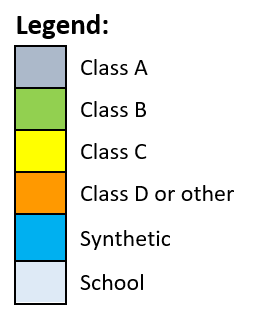 Notes relevant to Table 4: Pavilion and Sports Ground Classifications:A pavilion rating (A, B or C) may change if the pavilion is redeveloped or upgraded and the upgraded pavilion rating will be adjusted accordingly at the beginning of each new financial year.  Fees and Charges will be applied in accordance with the adjusted classification.A sports ground rating (A, B, C or D/other) may change if the sports ground is redeveloped or upgraded following capital improvements (e.g. improved drainage and irrigation, drought resistant grass etc.). The rating of the upgraded sports ground will be adjusted accordingly at the beginning of each new financial year. Fees and Charges will be applied in accordance with the adjusted classification.Winter Capacity Hours (maximum recommended hours of usage per week) – The hours of winter club activity (training and competition hours) that the turf surface can accommodate to ensure a safe and sustainable playing surface at the classification specified.  The Winter Capacity Hours have been informed by an independent audit conducted by SportsTurf Consultants (Aust.) Pty. Ltd. based on the type, level and frequency of winter sport being played as at 2019.  Winter clubs will not be allocated use in excess of capacity hours. Where more than two clubs share the same ground over the winter season, the maximum capacity hours will be shared between the winter tenants on a pro-rata basis using team numbers in submitted in year 1 of implementation of the new Active Monash Fees and Charges Policy.This arrangement will be reviewed along with the review of sportsground maintenance costs every five years thereafter (or unless a split of the maximum capacity hours is mutually agreed by all winter tenants and/or the maximum winter capacity hours change due to ground improvements etc). It is important to note that where clubs use the ground above allocated hours of sustainable use, the playing surface will likely deteriorate and this will impact surface playability, quality and safety. AMENITY COMPONENTREGIONAL/MUNICIPALCLASS ADISTRICTCLASS BLOCALCLASS CCOMMENTSOval/pitch dimensionsRecommended adult or junior sized playing field dimensions for ‘state or national’ standard competition as per Sport Dimensions for Playing Areas (2008) and recommendations by governing association or league.Recommended adult or junior sized playing field dimensions for ‘club’ standard competition as per Sport Dimensions for Playing Areas (2008) and recommendations by governing association or league.Recommended adult or junior sized playing field dimensions as per Sport Dimensions for Playing Areas (2008) and recommendations by governing association or league.Some reserves have multiple ovals that may be classified at different levels e.g. Mulgrave Reserve east oval is Class B (turf wicket) and the middle and west ovals are Class C.Pavilion ClassificationMulti-Purpose Community Facility or General Sports PavilionMaximum Footprint approx 600m2Est. social space approx. 20% of footprint- approx. 120m2Semi-commercial kitchen with oven, stove top, grease pit and range hood. Clubs to fund all non-essential, non-fixed appliances such as fridges, freezers, deep friers, microwaves, bain maries, coffee machines. Multi-Purpose Community Facility or General Sports Pavilion MaximumFootprint approx 500m2Est. social space approx. 20% of footprint - approx. 100m2Standard kitchen with domestic oven and stove top.Clubs to fund all non-essential, non-fixed appliances such as fridges, freezers, deep friers, microwaves, bain maries, coffee machines.Basic Level Sports PavilionMaximum Footprint approx 350m2Est. social space approx. 20% of footprint – approx. 60m2Basic kitchen domestic oven and stove top.Clubs to fund all non-essential, non-fixed appliances such as fridges, freezers, deep friers, microwaves, bain maries, coffee machines.Pavilions that support multiple ovals e.g. Mulgrave Reserve should include an additional set change rooms and amenities.Sports Ground Maintenance StandardsStandard AStandard BStandard  CRefer to Table 1DrainageMust drain to remove surface water within a specified period/rain event. Ground accessible except in event of an extreme rain event e.g. 25mm in an hourGround accessible for play 90% of winter period, localised surface water can be expectedExpected that play may be cancelled during extended rain periods. Ground accessible 70% of winterIrrigationAutomatic system on central control including turf wicket and practice facilitiesMinimum requirements: DU >85%, CU >90%, SC <1.2Automatic system on central control including turf wicket and practice facilitiesMinimum requirements: DU >85%, CU >90%, SC <1.2Automatic system on central controlMinimum requirements: DU >85%, CU >90%, SC <1.2FloodlightingRefer  Refer  Refer  Refer  Playing area boundary fencingPermanent chain wire fence where site allows. Temporary home run fence for baseball. Permanent back netting for baseballPost and rail or none.None or post and railBoundary fence 900mm high as recommended by AFL Preferred Facility Requirements. Higher fencing may be provided where protection or ball capture is required or where required by associations and leagues.ScoreboardPermanent standard scoreboard or scorers boxTemporary or permanentStandard temporary/portable.LED / electronic scoreboards to be fully funded and maintained by clubsCoaches boxesAFL – 2 x permanentSoccer/rugby – 2 x permanent at soccer/rugby reserves to accommodate 8 peopleAFL – 2 x permanentSoccer/rugby – 2 x permanent at soccer/rugby reserves to accommodate 5 peopleOptionalSoccer/rugby coaches boxes not to be installed on ovals where cricket or Australian Rules football is played. Dimensions and specifications to meet any requirements of governing leagues or associationsSpectator seatingGrandstand seating for up to 500 spectators (where applicable / practicable) or bench seating adjacent to playing field for up to 50 spectators (where applicable / practicable)2 x park bench type seats per oval adjacent to playing fieldOptionalSpectator seating for Class A determined by anticipated crowds and standard of competition and if seating can be practicably accommodated.Not considered a high priority and is considered aspirationalPlayer dugouts/ seating (baseball)Permanent dugouts/seatingNot providedNot providedTurf TableRefer to Cricket Wicket Policy 2021Refer to Cricket Wicket Policy 2021Refer to Cricket Wicket Policy 2021Refer to Cricket Wicket Policy 2021Cricket wicketRefer to Cricket Wicket Policy 2021Refer to Cricket Wicket Policy 2021Refer to Cricket Wicket Policy 2021Refer to Cricket Wicket Policy 2021Turf Cricket Practice NetsRefer to Cricket Wicket Policy 2021Refer to Cricket Wicket Policy 2021Refer to Cricket Wicket Policy 2021Refer to Cricket Wicket Policy 2021Practice nets (cricket)Refer to Cricket Wicket Policy 2021Refer to Cricket Wicket Policy 2021Refer to Cricket Wicket Policy 2021Refer to Cricket Wicket Policy 2021Goal postsSoccer – aluminium only, senior size with net standAFL – 12m goal, 6m point, aluminium onlyRugby - aluminium only, junior and senior sizeSoccer – aluminium only, senior sizeAFL – 8m goal, 4m point, aluminium onlyRugby - aluminium only, junior and senior sizeSoccer – aluminium only, junior and senior sizeAFL - 8m goal, 4m point, aluminium onlyRugby - aluminium only, junior and senior sizeRecommended turf typeWarm season, winter oversow dependent on usage levelsWarm season, winter oversow dependent on usage levelsWarm season, winter oversow dependent on usage levelsPlaying diamond & pitcher’s mound (baseball)Turf infield with full en-tout-cas or equivalent hard surface diamond.Permanent pitcher’s mound.Turf infield with en-tout-cas bases.Permanent pitcher’s mound.Turf infield with en-tout-cas bases.Temporary pitcher’s mound.Rubbish bin cageChain mesh cage on concrete base with provision for 10 bins. Chain mesh cage on concrete base with provision for 5 bins.Not generally providedClubs may apply in writing for cages with provision for up to 20 bins with approval based on an assessment of the amount of waste generated.Sporting CodeComponentLocal(Class C)District(Class B)Municipal/Regional(Class A)Australian Rules FootballOvalStandalone facility or training only venue – may not be full sizeFull size oval (preferred165m x 135m)Minimum (150m x 110m)Full size oval 165m x 135mAustralian Rules FootballDrainageDrainage systemDrainage systemComprehensive drainage systemAustralian Rules FootballIrrigationAutomatic irrigationAutomatic irrigationAutomatic irrigationAustralian Rules FootballFloodlighting(to comply with AS training levels)Refer to Monash Sports Floodlighting Policy 2021Refer to Monash Sports Floodlighting Policy 2021Refer to Monash Sports Floodlighting Policy 2021Australian Rules FootballOval FencingFencing with chain mesh in fill Fencing with chain mesh in fillAustralian Rules FootballScoreboardPermanent scoreboardPermanent scoreboardAustralian Rules FootballCoaches Boxes2 x coaches boxes2 x coaches boxesAustralian Rules FootballSeatingSeating around ground e.g park furnitureSeating around ground e.g park furnitureTerraces, seating or space for up to 100-400 spectators where practicable.Australian Rules FootballCar ParkingOff street or on street car parkingOff street car parking for a minimum of 50 cars including disabled spaces.Off street car parking for a minimum of 200 cars including disabled spaces where practicable.Australian Rules FootballBicycle ParkingBicycle parking racks or similar providedBicycle parking racks or similar providedBicycle parking racks or similar providedCricketOvalMinimum 40m radiusFull size oval (preferred 60m radius – Min. 50m radius)70m radius from centre wicketCricketIrrigationAutomatic irrigationAutomatic irrigationAutomatic irrigationCricketDrainageDrainage SystemDrainage SystemComprehensive drainage systemCricketTurf TableRefer to Cricket Wicket Policy 2021Refer to Cricket Wicket Policy 2021Refer to Cricket Wicket Policy 2021CricketSynthetic PitchRefer to Cricket Wicket Policy 2021Cricket Vic recommended spec for concrete slab & synthetic wicket surface in the range of 25m-28m long and 2.4-2.8 wide.Refer to Cricket Wicket Policy 2021Cricket Vic recommended spec for concrete slab & synthetic wicket surface in the range of 25m-28m long and 2.4-2.8 wide.Refer to Cricket Wicket Policy 2021Cricket Vic recommended spec for concrete slab & synthetic wicket surface in the range of 25m-28m long and 2.4-2.8 wide.CricketTurf Practice Wicket Refer to Cricket Wicket Policy 2021Cricket Vic recommended spec for Turf Wickets are 20.12m long & 3.05 wide Refer to Cricket Wicket Policy 2021Cricket Vic recommended spec for Turf Wickets are 20.12m long & 3.05 wide Refer to Cricket Wicket Policy 2021Cricket Vic recommended spec for Turf Wickets are 20.12m long & 3.05 wideCricketSynthetic practice netsRefer to Cricket Wicket Policy 2021Refer to Cricket Wicket Policy 2021Refer to Cricket Wicket Policy 2021CricketOval FencingFencing with chain mesh in fill Fencing with chain mesh in fillCricketScoreboardPermanent scoreboardPermanent scoreboardCricketSeatingSeating around ground e.g. park furnitureSeating around ground e.g. park furnitureTerraces, seating or space for up to 100-400 spectators where practicable.ComponentLocal(Class C)District(Class B)Municipal/Regional(Class A)Car ParkingOff street or on street car parkingOff street car parking for a minimum of 30 cars including disabled spaces.Off street car parking for a minimum of 50 cars including disabled spaces.Bicycle ParkingBicycle parking racks or similar providedBicycle parking racks or similar providedBicycle parking racks or similar provided BaseballNo. of FieldsOne field suitable for seniors and juniors Two fields suitable for seniors or juniorsMinimum two fields suitable for seniors with no overlap in the outfieldBaseballIrrigationAutomatic irrigationAutomatic irrigationAutomatic irrigationBaseballDrainageDrainage systemDrainage systemDrainage systemBaseballNetsPermanent back nets behind each fieldPermanent back nets behind each fieldPermanent back nets behind each fieldBaseballHome Run FenceMay have temporary home run fenceBaseballPlayer DugoutsPermanent player dug outs Permanent player dug outs Permanent player dug outs for minimum two fieldsBaseballSpectator SeatingSeating around ground e.g. park furnitureBaseballFlood lightingRefer to Monash Sports Floodlighting Policy 2021Refer to Monash Sports Floodlighting Policy 2021Refer to Monash Sports Floodlighting Policy 2021BaseballCar ParkingOff street car parking for a minimum of 40 cars including disabled spaces.BaseballBicycle ParkingBicycle parking providedBaseballReserve FencingOnly if there are safety issuesRugby Union & LeagueNo of Fields1 x Field1 x Field2 x FieldsRugby Union & LeagueIrrigationAutomatic irrigationAutomatic irrigationAutomatic irrigationRugby Union & LeagueDrainageDrainage systemDrainage systemDrainage systemRugby Union & LeagueFlood lightingRefer to Monash Sports Floodlighting Policy 2021Refer to Monash Sports Floodlighting Policy 2021Refer to Monash Sports Floodlighting Policy 2021Rugby Union & LeagueCoaches Box2 permanent shelters 2 permanent shelters on main fieldRugby Union & LeagueScoreboardPermanent scoreboard Permanent scoreboardRugby Union & LeagueSpectator SeatingSeating around ground e.g. park furnitureSeating around ground e.g. park furnitureRugby Union & LeagueCar ParkingOff street car parking for a minimum of 50 cars including disabled spaces.Off street car parking for a minimum of 50 cars including disabled spaces.Rugby Union & LeagueReserve FencingOnly if there are safety issuesRugby Union & LeagueBicycle ParkingBicycle parking racks or similar providedBicycle parking racks or similar provided SoccerNo of Fields (per Reserve)One field, either senior or juniorMinimum two senior pitchesMinimum three /four fieldsSoccerComponentLocal(Class C)District(Class B)Municipal/Regional(Class A)SoccerIrrigationAutomatic irrigationAutomatic irrigationAutomatic irrigationSoccerDrainageDrainage systemDrainage systemDrainage systemSoccerFloodlighting(to comply with Australian Standards)Refer to Monash Sports Floodlighting Policy 2021 Refer to Monash Sports Floodlighting Policy 2021 Refer to Monash Sports Floodlighting Policy 2021 SoccerField FencingNonePost and rail fencing for main field onlyPost and rail fence with chain mesh infill for main field.  Also fencing to separate players, referees races from spectators. Post and rail fence for second field.  Other fields unfenced.SoccerReserve FencingMain field and associated facilities to be fenced.SoccerCoaches Box2 permanent shelters on main field if ground not shared with cricket2 permanent shelters on main field and second fieldSoccerScoreboardTemporary scoreboardPermanent scoreboard Permanent scoreboardSoccerSpectator SeatingSeating around ground e.g. park furnitureSeating around ground e.g. park furnitureFixed tiered seating for between 100 – 400 spectators.SoccerCar ParkingOff street car parking for a minimum of 50 cars including disabled spaces.Off street car parking for a minimum of 50 cars including disabled spaces.SoccerBicycle ParkingBicycle parking racks or similar providedBicycle parking racks or similar providedBicycle parking racks or similar provided Also Note: Community Sport , Premier League & Elite Sport Framework Policy 2022Also Note: Community Sport , Premier League & Elite Sport Framework Policy 2022Also Note: Community Sport , Premier League & Elite Sport Framework Policy 2022Also Note: Community Sport , Premier League & Elite Sport Framework Policy 2022Also Note: Community Sport , Premier League & Elite Sport Framework Policy 2022Project/UpgradeClassification BeforeClassification AfterRevision 1June 2018Columbia Park Reserve Pavilion RedevelopmentPavilion CPavilion BRevision 1June 2018Central Reserve South Pavilion NewPavilion B (grandstand)Pavilion ARevision 1June 2018Caloola Reserve Multi-sport Pavilion NewClass CClass BRevision 1June 2018Mulgrave Reserve (Main) Sportground Upgrade (turf with sand profile)Sportsground B Sportsground B+ Revision 1June 2018WA Scammell Reserve Pavilion NewPavilion BPavilion ARevision 1June 2018Holmesglen Reserve Sportsground Upgrade (turf with sand profile)Sportsground ASportsground ARevision 2August 2019Separate school classification section added (1.5 School Facilities)n/an/aRevision 2August 2019Estimated pavilion redevelopment costs updated from $3,000 per m2 to $4,500 per m2  based on 2018/19 actual pavilion build costs and advice from City Design  (refer Table 2: Indicative Size and Budget Guide for Pavilions Redevelopments).n/an/aRevision 2August 2019Central Reserve Athletics – planned upgrade of jumps runways 2019/20Currently “Other”Upon completion of works will become “Athletics A”Revision 2August 2019Davies Reserve Athletics & Soccer – turf track redevelopment and soccer infield upgrade 2020/21Added separate listing for Davies Reserve Infield (soccer)Currently “Other”Upon completion of works will become “Athletics B”Revision 2August 2019Gladeswood Reserve – baseball infield improvement works 2019/20Currently “Class C"Upon completion of works will become “Baseball B”Revision 2August 2019Brentwood Reserve Pavilion New 2019/20Currently  “Class C”Upon completion of works will become “Class B”Revision 2August 2019Caloola Reserve Multi-sport Pavilion New – 2019/20Currently “Class C”Upon completion of works will become “Class B”Revision 2August 2019Princes Hwy Reserve West 2018/19 sports ground improvementsCurrently “Class B“Upon completion of works will remain “Class B”Revision 2August 2019Improved detail around baseball and softball diamonds at Napier Park & Waverley Women’s Sports Centre.n/an/aRevision 2August 2019Additional sports reserves and facilities added e.g. Electra Reserve (Croquet) and South Oakleigh Secondary College n/aOther & Class DRevision 3March 2021Brentwood Reserve Pavilion New Redevelopment completed March 2021Class CClass BRevision 3March 2021Caloola Reserve Multi-sport Pavilion – Redevelopment completed March 2021Class CClass BRevision 3March 2021Gladeswood Reserve – baseball infield improvement works incl. drainage & irrigation completed 2020Baseball CBaseball BRevision 3March 2021Scotchmans Run Reserve Sportsground improvements completed 2020 (removal baseball diamond & cricket nets, levelling and drainage)Class CClass BRevision 3March 2021Mayfield Park Reserve Sportsground Sportslighting upgrade completed 2020Class CClass BRevision 3March 2021Waverley Women’s Sports Centre Diamond 1 (skinned & lit)Softball BSoftball ARevision 3March 2021CCTV Surveillance System PolicyMonash Sports Floodlighting Policy 2021ReferencedReferencedProject/UpgradeClassification BeforeClassification AfterRevision 4May 2022Added The Oaks & The Ashes cricket ovals at Jells Park (in development) - Parks Victoria landn/aClass BRevision 4May 2022Cricket Wicket Policy 2021Community Sport , Premier League & Elite Sport Framework Policy 2022ReferencedReferencedRevision 4May 2022Revision 4May 2022Revision 4May 2022Revision 4May 2022